Мнацаканян Сергей ИгнатовичExperience:Documents and further information:Документы все есть.Position applied for: Deck CadetDate of birth: 29.11.1987 (age: 29)Citizenship: UkraineResidence permit in Ukraine: NoCountry of residence: UkraineCity of residence: SevastopolPermanent address: 1-ая Бастионая д.7 кв 3Contact Tel. No: +38 (068) 475-15-32 / +7 (869) 240-18-32E-Mail: roko1986@mail.ruU.S. visa: NoE.U. visa: NoUkrainian biometric international passport: Not specifiedDate available from: 01.07.2009English knowledge: ModerateMinimum salary: 600 $ per monthPositionFrom / ToVessel nameVessel typeDWTMEBHPFlagShipownerCrewingDeck Cadet25.03.2008-27.05.2008ДОНShuttle Tanker-RUS&mdash;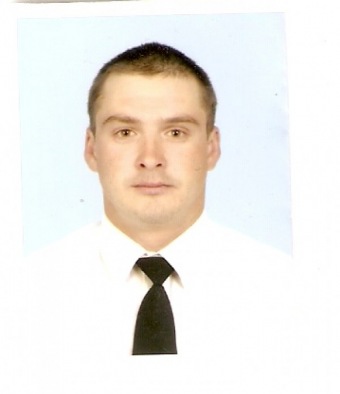 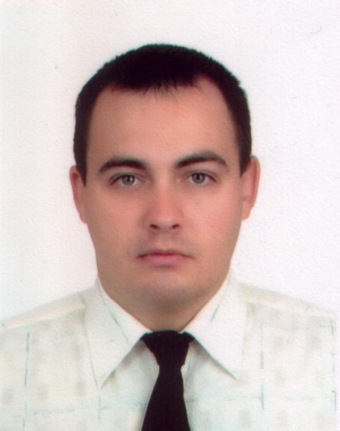 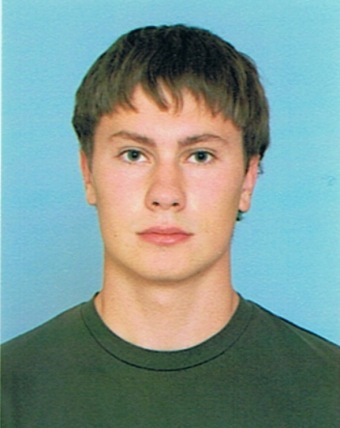 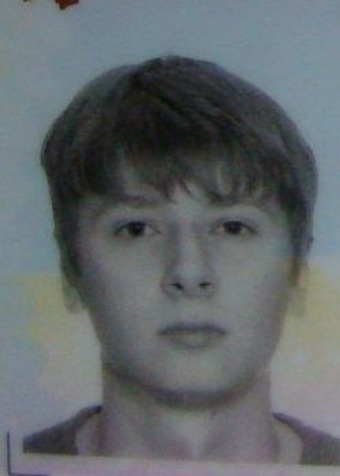 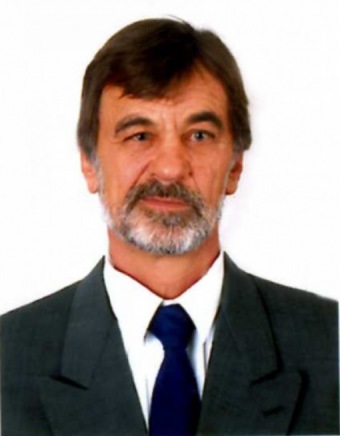 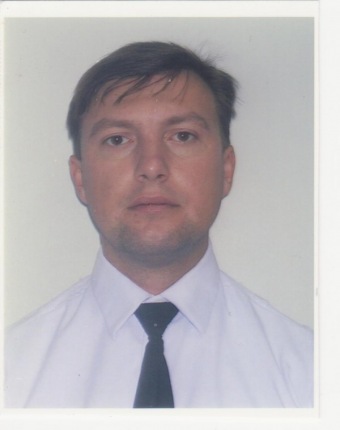 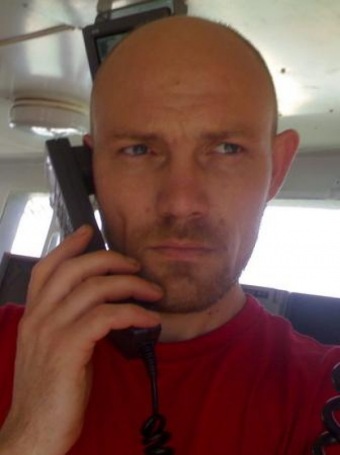 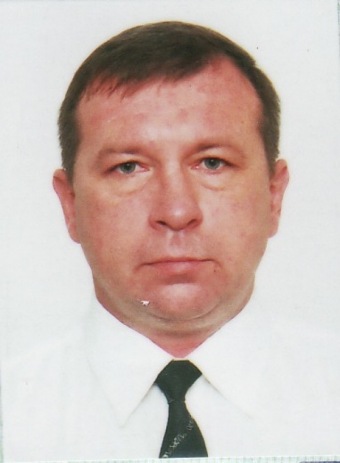 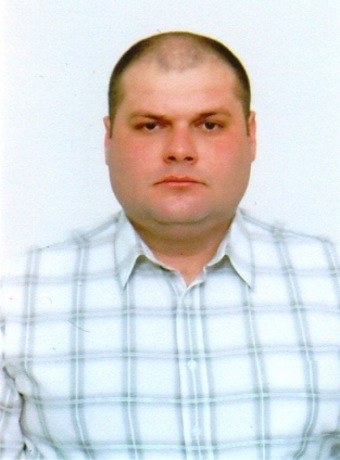 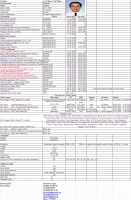 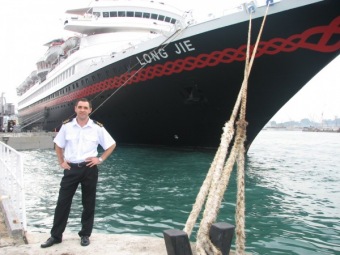 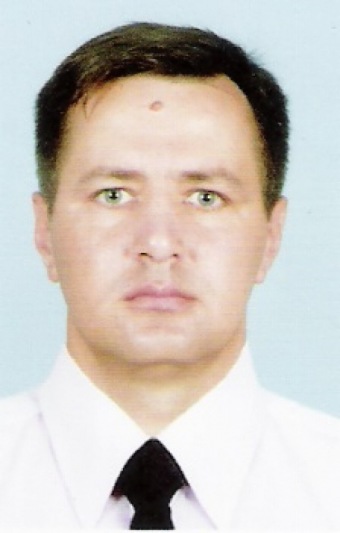 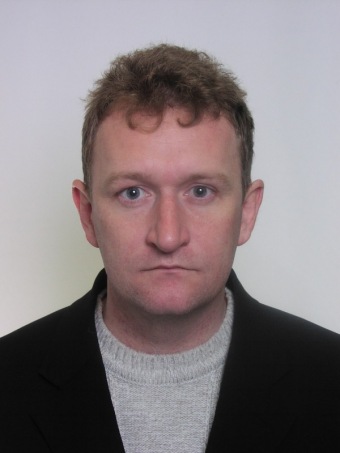 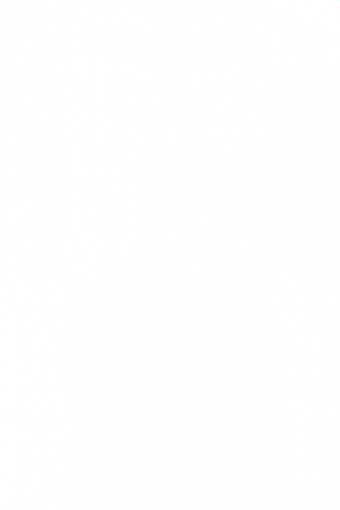 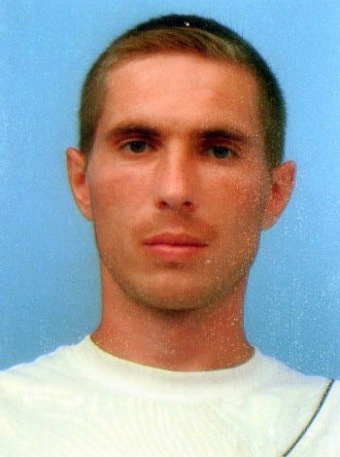 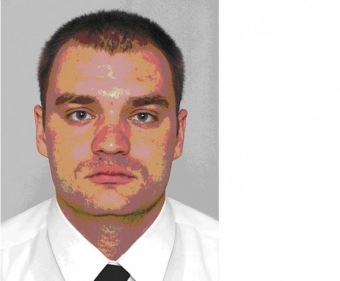 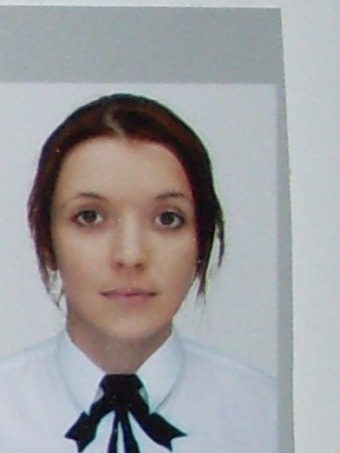 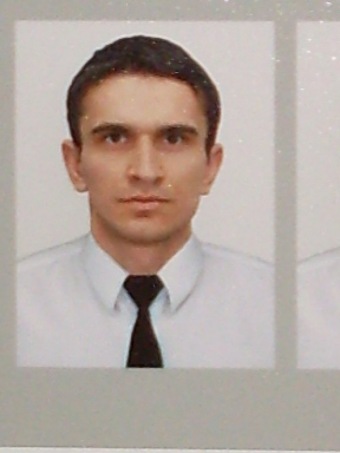 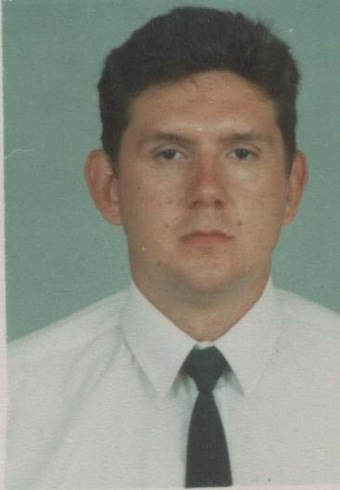 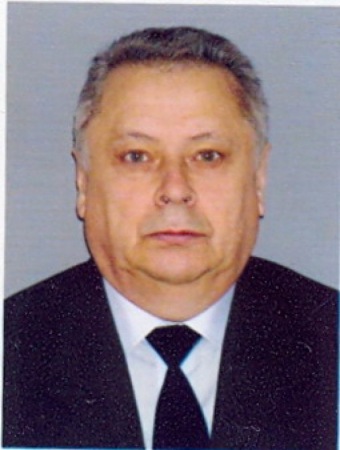 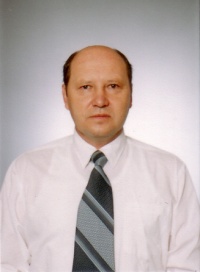 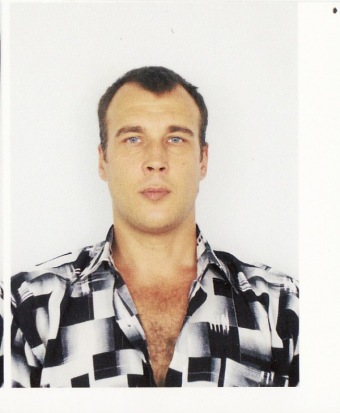 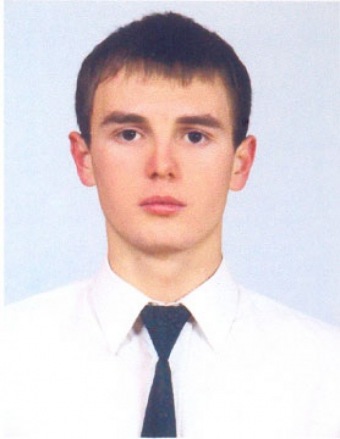 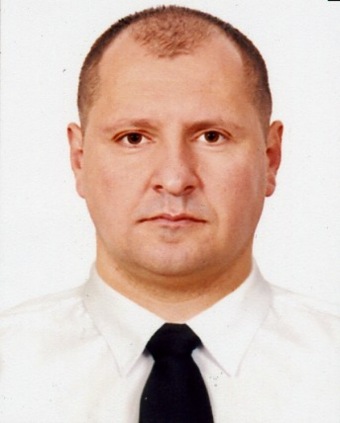 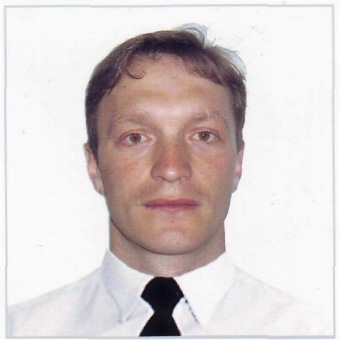 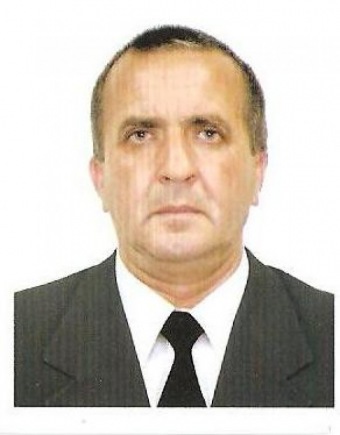 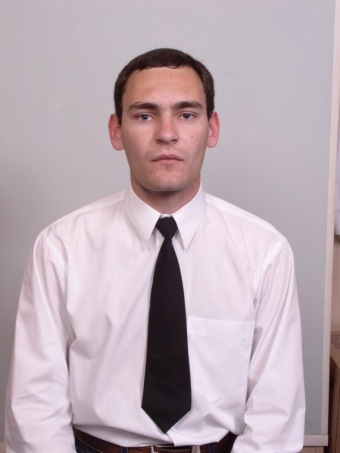 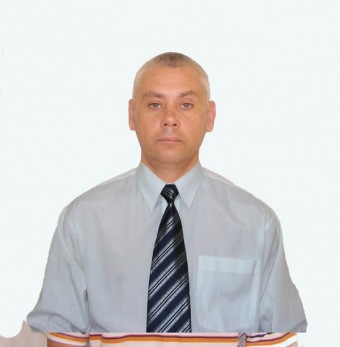 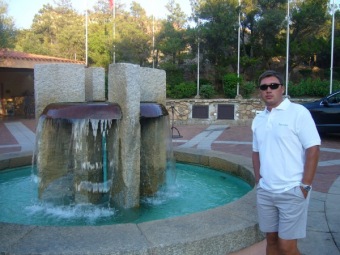 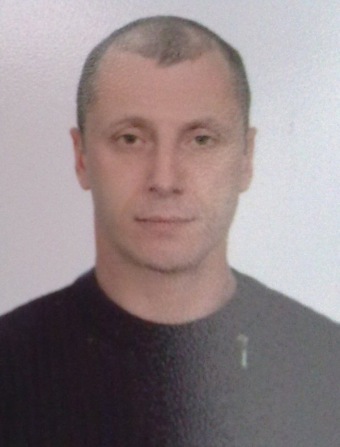 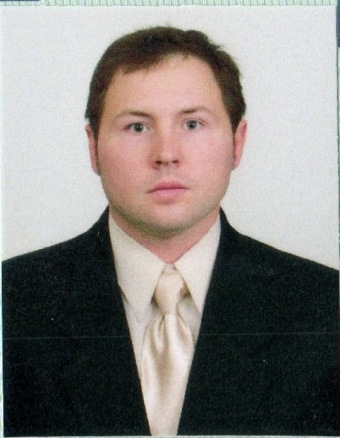 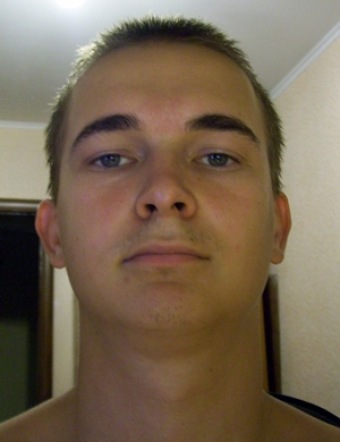 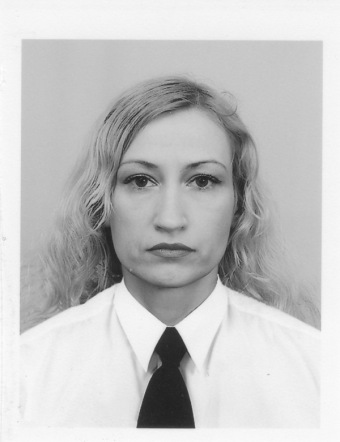 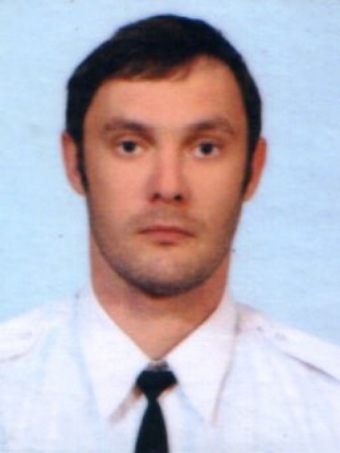 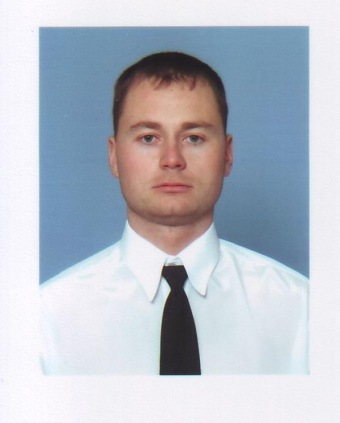 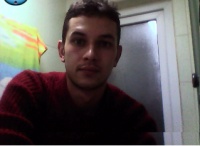 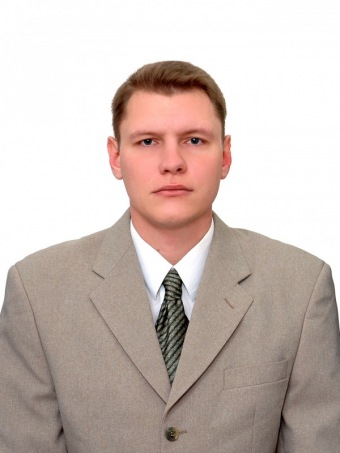 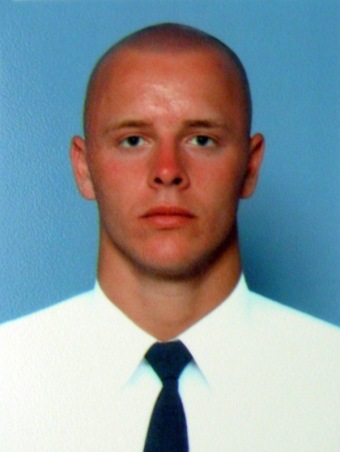 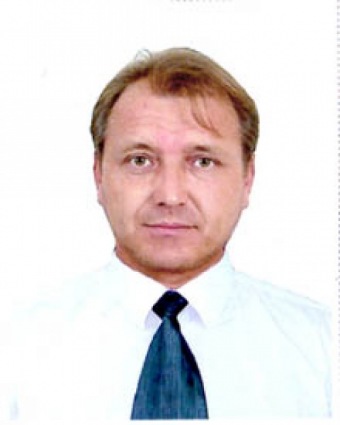 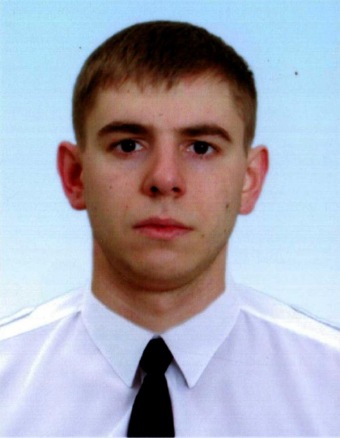 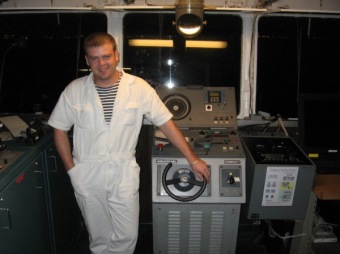 